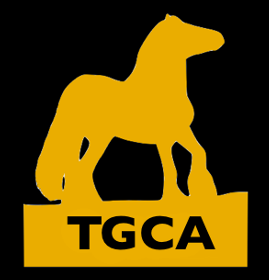 TGCA Assured Breeders SchemeName________________________________Email_________________________________Telephone_____________________________Address__________________________________________________________________________________________________________________________Country_____________Number of horses in Herd_________Will require TGCA assessors to travel outside the UK?        Yes           NoPlease complete and email to tgcaheadoffice@gmail.com for a full quoteBy signing below, you agree to let TGCA contact you with products and services on offerSigned________________________________________Date_______________